      T.C.BURSA ULUDAĞ ÜNİVERSİTESİ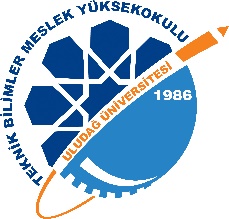 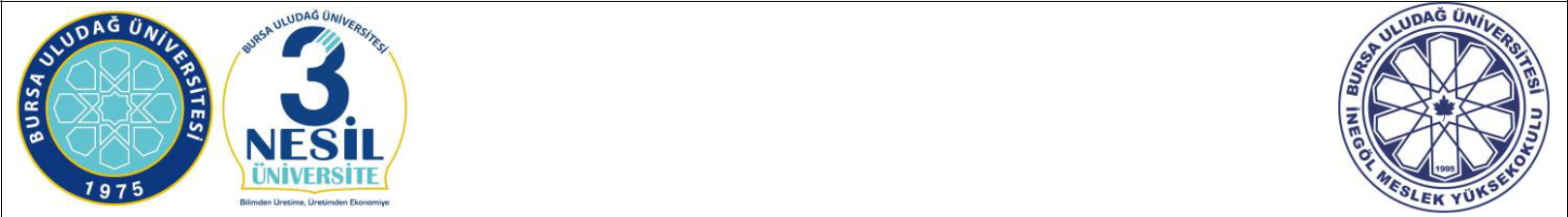                        TEKNİK BİLİMLER MESLEK YÜKSEKOKULU                 NOT İTİRAZI FORMU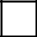 	TB.EÖF.01.05						İlk Yay. T: 15.11.2016  Değ. No: 01 Değ.T: 28/03/2019   Adı SoyadıAdı SoyadıT.C. Kimlik No.T.C. Kimlik No.T.C. Kimlik No.ProgramıProgramıEğitim ÖğretimEğitim ÖğretimEğitim Öğretim20… / 20…20… / 20…20… / 20…20… / 20…20… / 20…20… / 20…20… / 20…GüzGüzBaharBaharBaharProgramıProgramıYılı / DönemiYılı / DönemiYılı / Dönemi20… / 20…20… / 20…20… / 20…20… / 20…20… / 20…20… / 20…20… / 20…GüzGüzBaharBaharBaharYılı / DönemiYılı / DönemiYılı / DönemiÖğrenci No.Öğrenci No.Sınıfı11111122Telefon No.Telefon No.Öğretim TürüÖğretim TürüÖğretim TürüÖ.Ö.Ö.Ö.Ö.Ö.Ö.Ö.Ö.Ö.Ö.Ö.Ö.Ö.İ.Ö.İ.Ö.İ.Ö.İ.Ö.İ.Ö.e-postae-postaAdresAdresSınavın TürüSınavın TürüYarıyıl SonuYarıyıl SonuAra SınavAra SınavAra SınavDiğer ( ………………………. )Diğer ( ………………………. )Diğer ( ………………………. )Diğer ( ………………………. )Diğer ( ………………………. )Diğer ( ………………………. )Diğer ( ………………………. )Diğer ( ………………………. )Diğer ( ………………………. )Diğer ( ………………………. )Diğer ( ………………………. )Diğer ( ………………………. )Dersin AdıDersin AdıAlınan NotAlınan NotAlınan NotAlınan NotAlınan NotAlınan NotAlınan NotÖğretim ElemanıÖğretim ElemanıÖğretim ElemanıÖğretim ElemanıSınav kâğıdımda maddi hata bulunup bulunmadığının değerlendirilmesi hususunda gereğiniSınav kâğıdımda maddi hata bulunup bulunmadığının değerlendirilmesi hususunda gereğiniSınav kâğıdımda maddi hata bulunup bulunmadığının değerlendirilmesi hususunda gereğiniSınav kâğıdımda maddi hata bulunup bulunmadığının değerlendirilmesi hususunda gereğiniSınav kâğıdımda maddi hata bulunup bulunmadığının değerlendirilmesi hususunda gereğiniSınav kâğıdımda maddi hata bulunup bulunmadığının değerlendirilmesi hususunda gereğiniSınav kâğıdımda maddi hata bulunup bulunmadığının değerlendirilmesi hususunda gereğiniSınav kâğıdımda maddi hata bulunup bulunmadığının değerlendirilmesi hususunda gereğiniSınav kâğıdımda maddi hata bulunup bulunmadığının değerlendirilmesi hususunda gereğiniSınav kâğıdımda maddi hata bulunup bulunmadığının değerlendirilmesi hususunda gereğiniSınav kâğıdımda maddi hata bulunup bulunmadığının değerlendirilmesi hususunda gereğiniSınav kâğıdımda maddi hata bulunup bulunmadığının değerlendirilmesi hususunda gereğiniSınav kâğıdımda maddi hata bulunup bulunmadığının değerlendirilmesi hususunda gereğiniSınav kâğıdımda maddi hata bulunup bulunmadığının değerlendirilmesi hususunda gereğiniSınav kâğıdımda maddi hata bulunup bulunmadığının değerlendirilmesi hususunda gereğiniSınav kâğıdımda maddi hata bulunup bulunmadığının değerlendirilmesi hususunda gereğiniSınav kâğıdımda maddi hata bulunup bulunmadığının değerlendirilmesi hususunda gereğiniSınav kâğıdımda maddi hata bulunup bulunmadığının değerlendirilmesi hususunda gereğiniSınav kâğıdımda maddi hata bulunup bulunmadığının değerlendirilmesi hususunda gereğiniSınav kâğıdımda maddi hata bulunup bulunmadığının değerlendirilmesi hususunda gereğiniSınav kâğıdımda maddi hata bulunup bulunmadığının değerlendirilmesi hususunda gereğiniSınav kâğıdımda maddi hata bulunup bulunmadığının değerlendirilmesi hususunda gereğiniSınav kâğıdımda maddi hata bulunup bulunmadığının değerlendirilmesi hususunda gereğiniSınav kâğıdımda maddi hata bulunup bulunmadığının değerlendirilmesi hususunda gereğiniSınav kâğıdımda maddi hata bulunup bulunmadığının değerlendirilmesi hususunda gereğiniSınav kâğıdımda maddi hata bulunup bulunmadığının değerlendirilmesi hususunda gereğiniSınav kâğıdımda maddi hata bulunup bulunmadığının değerlendirilmesi hususunda gereğinibilgilerinize arz ederim.bilgilerinize arz ederim.bilgilerinize arz ederim.bilgilerinize arz ederim.bilgilerinize arz ederim.bilgilerinize arz ederim.bilgilerinize arz ederim.…/…/20……/…/20……/…/20……/…/20……/…/20……/…/20…İmzaİmzaİmzaİmzaİlgili Öğretim Elemanına Teslimİlgili Öğretim Elemanına Teslimİlgili Öğretim Elemanına Teslimİlgili Öğretim Elemanına Teslimİlgili Öğretim Elemanına Teslimİlgili Öğretim Elemanına Teslimİlgili Öğretim Elemanına Teslimİlgili Öğretim Elemanına TeslimTeslim EdenTeslim EdenTeslim EdenTeslim AlanTeslim AlanTeslim AlanTeslim AlanTeslim AlanTeslim AlanTeslim AlanAdı SoyadıAdı SoyadıAdı SoyadıAdı SoyadıİmzaİmzaİmzaTarihTarihİmzaİmzaİmzaİmzaİmzaİmzaİmzaİmzaİmzaİmzaİmzaİmzaİmzaİmzaİmzaİmzaİmzaİmzaDEĞERLENDİRMEDEĞERLENDİRMEDEĞERLENDİRMEDEĞERLENDİRMEDEĞERLENDİRMEDEĞERLENDİRMEDeğerlendirme sonucunda herhangi bir maddi hata tespit edilmemiştir.Değerlendirme sonucunda herhangi bir maddi hata tespit edilmemiştir.Değerlendirme sonucunda herhangi bir maddi hata tespit edilmemiştir.Değerlendirme sonucunda herhangi bir maddi hata tespit edilmemiştir.Değerlendirme sonucunda herhangi bir maddi hata tespit edilmemiştir.Değerlendirme sonucunda herhangi bir maddi hata tespit edilmemiştir.Değerlendirme sonucunda herhangi bir maddi hata tespit edilmemiştir.Değerlendirme sonucunda herhangi bir maddi hata tespit edilmemiştir.Değerlendirme sonucunda herhangi bir maddi hata tespit edilmemiştir.Değerlendirme sonucunda herhangi bir maddi hata tespit edilmemiştir.Değerlendirme sonucunda herhangi bir maddi hata tespit edilmemiştir.Değerlendirme sonucunda herhangi bir maddi hata tespit edilmemiştir.Değerlendirme sonucu not ………. olarak düzeltilmiştir.Değerlendirme sonucu not ………. olarak düzeltilmiştir.Değerlendirme sonucu not ………. olarak düzeltilmiştir.Değerlendirme sonucu not ………. olarak düzeltilmiştir.Değerlendirme sonucu not ………. olarak düzeltilmiştir.Değerlendirme sonucu not ………. olarak düzeltilmiştir.Değerlendirme sonucu not ………. olarak düzeltilmiştir.Değerlendirme sonucu not ………. olarak düzeltilmiştir.Değerlendirme sonucu not ………. olarak düzeltilmiştir.Öğretim Elemanının Adı SoyadıÖğretim Elemanının Adı SoyadıÖğretim Elemanının Adı SoyadıÖğretim Elemanının Adı SoyadıÖğretim Elemanının Adı SoyadıÖğretim Elemanının Adı SoyadıTarihTarihTarihİmzaİmzaİmzaİmzaİmzaİmzaİmzaİmzaÖğrenci İşleri Birimine TeslimÖğrenci İşleri Birimine TeslimÖğrenci İşleri Birimine TeslimÖğrenci İşleri Birimine TeslimÖğrenci İşleri Birimine TeslimÖğrenci İşleri Birimine TeslimÖğrenci İşleri Birimine TeslimÖğrenci İşleri Birimine TeslimTeslim EdenTeslim EdenTeslim EdenTeslim AlanTeslim AlanTeslim AlanTeslim AlanTeslim AlanTeslim AlanTeslim AlanAdı SoyadıAdı SoyadıAdı SoyadıİmzaİmzaİmzaTarihTarihİmzaİmzaİmzaİmzaİmzaİmzaİmzaİmzaİmzaİmzaİmzaİmzaİmzaİmzaİmzaİmzaİmzaİmza